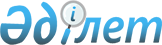 Об утверждении Темирского районного бюджета на 2023–2025 годы
					
			С истёкшим сроком
			
			
		
					Решение Темирского районного маслихата Актюбинской области от 26 декабря 2022 года № 267. Прекращено действие в связи с истечением срока
      В соответствии со статьей 9 Бюджетного кодекса Республики Казахстан, статьей 6 Закона Республики Казахстан "О местном государственном управлении и самоуправлении в Республике Казахстан" Темирский районный маслихат РЕШИЛ:
      1. Утвердить Темирский районный бюджет на 2023–2025 годы согласно приложениям 1, 2 и 3 к настоящему решению, в том числе на 2023 год в следующих объемах:
      1) доходы – 7 342 460 тысяч тенге, в том числе:
      налоговые поступления – 4 148 045,7 тысяч тенге;
      неналоговые поступления – 8 414 тысяч тенге;
      поступления от продажи основного капитала – 2 000 тысяч тенге;
      поступления трансфертов – 3 184 000,3 тысяч тенге; 
      2) затраты – 8 026 811,8 тысяч тенге;
      3) чистое бюджетное кредитование – 3 898 тысяч тенге, в том числе:
      бюджетные кредиты – 107 558 тысяч тенге;
      погашение бюджетных кредитов – 103 660 тысяч тенге; 
      4) сальдо по операциям с финансовыми активами – 0 тенге, в том числе:
      приобретение финансовых активов – 0 тенге;
      поступления от продажи финансовых активов государства - 0 тенге;
      5) дефицит (профицит) бюджета – -688 249,8 тысяч тенге;
      6) финансирование дефицита (использование профицита) бюджета – 688 249,8 тысяч тенге, в том числе:
       поступление займов – 107 558 тысяч тенге;
       погашение займов – 103 660 тысяч тенге;
       используемые остатки бюджетных средств – 684 351,8 тысяч тенге.
      Сноска. Пункт 1 – в редакции решения маслихата Темирского района Актюбинской области от 15.12.2023 № 116 (вводится в действие с 01.01.2023).


      2. Установить в районном бюджете на 2023 год распределение общей суммы поступлений от налогов в следующих размерах:
      1) по индивидуальному подоходному налогу с доходов, облагаемых у источника выплаты – 100 процентов;
      2) по социальному налогу – 100 процентов;
      3) по корпоративному подоходному налогу с юридических лиц, за исключением поступлений от организаций нефтяного сектора – 100 процентов.
      3. Предусмотреть в районном бюджете на 2023 год объемы бюджетных изъятий из районного бюджета в областной бюджет в сумме 974 984 тысяч тенге.
      4. Принять к сведению и руководству, что в соответствии со статьей 8 Закона Республики Казахстан "О республиканском бюджете на 2023–2025 годы" установлено:
      с 1 января 2023 года:
      1) минимальный размер заработной платы – 70 000 тенге;
      2) минимальный размер пенсии – 53 076 тенге;
      3) месячный расчетный показатель – 3 450 тенге;
      4) величина прожиточного минимума для исчисления размеров базовых социальных выплат – 40 567 тенге.
      5. Предусмотреть в районном бюджете на 2023 год объемы субвенций, передаваемых из районного бюджета в бюджеты города и сельских округов в сумме 259 619 тысяч тенге, в том числе:
      городу Темир – 22 913 тысяч тенге;
      Аксайскому сельскому округу – 43 874 тысяч тенге;
      Алтыкарасускому сельскому округу – 31 889 тысяч тенге;
      Жаксымайскому сельскому округу – 23 597 тысяч тенге;
      Каиндинскому сельскому округу – 31 766 тысяч тенге;
      Кенестускому сельскому округу – 31 028 тысяч тенге;
      Кенкиякскому сельскому округу – 2 463 тысяч тенге;
      Саркульскому сельскому округу– 11 540 тысяч тенге;
      Таскопинскому сельскому округу – 28 801 тысяч тенге;
      Шубаркудыкскому сельскому округу – 31 748 тысяч тенге.
      6. Учесть в районном бюджете на 2023 год поступления кредитов из республиканского бюджета на реализацию мер социальной поддержки специалистов.
      Распределение указанных сумм кредитов определяется на основании постановления акимата района.
      7. Предусмотреть в районном и областном бюджете на 2023 год целевые текущие трансферты бюджетам городов и сельских округов:
      1) на услуги по обеспечению деятельности акима города районного значения, села, поселка, сельского округа;
      2) на освещение улиц в населенных пунктах;
      3) на обеспечение санитарии населенных пунктов;
      4) на благоустройство и озеленение населенных пунктов;
      5) на реализация мероприятий для решения вопросов обустройства населенных пунктов в реализацию мер по содействию экономическому развитию регионов в рамках Государственной программы развития регионов до 2025 года;
      6) на реализацию мероприятий по социальной и инженерной инфраструктуре в сельских населенных пунктах в рамках проекта "Ауыл – Ел бесігі";
      7) на капитальный и средний ремонт автомобильных дорог в городах районного значения, селах, поселках, сельских округах;
      8) на капитальные расходы государственного органа.
      Распределение указанных сумм трансфертов определяется на основании постановления акимата района.
      Сноска. Пункт 7 – в редакции решения маслихата Темирского района Актюбинской области от 14.06.2023 № 46 (вводится в действие с 01.01.2023).


      8. Учесть в районном бюджете на 2023 год поступления целевых текущих трансфертов и трансфертов на развитие из Национального фонда Республики Казахстан и республиканского бюджета:
      1) на развитие транспортной инфраструктуры;
      2) на развитие и (или) обустройство инженерно–коммуникационной инфраструктуры;
      3) на развитие системы водоснабжения и водоотведения в сельских населенных пунктах;
      4) на развитие социальной и инженерной инфраструктуры в сельских населенных пунктах в рамках проекта "Ауыл-Ел бесігі";
      5) на обеспечение прав и улучшение качества жизни лиц с инвалидностью в Республике Казахстан;
      6) на приобретение жилья коммунального жилищного фонда для социально уязвимых слоев населения.
      Распределение указанных сумм трансфертов определяется на основании постановления акимата района.
      Сноска. Пункт 8 – в редакции решения маслихата Темирского района Актюбинской области от 24.04.2023 № 10 (вводится в действие с 01.01.2023).


      9. Учесть в районном бюджете на 2023 год поступления целевых текущих трансфертов и трансфертов на развитие из областного бюджета: 
      1) на выплату государственной адресной социальной помощи;
      2) на обеспечение прав и улучшение качества жизни лиц с инвалидностью в Республике Казахстан; 
      3) на субсидирование затрат работодателя на создание специальных рабочих мест для трудоустройства лиц с инвалидностью;
      4) на развитие продуктивной занятости;
      5) на развитие системы квалификаций;
      6) на реализацию мероприятий по социальной и инженерной инфраструктуре в сельских населенных пунктах в рамках проекта "Ауыл – Ел бесігі";
      7) на развитие и (или) обустройство инженерно-коммуникационной инфраструктуры;
      8) на развитие системы водоснабжения и водоотведения в сельских населенных пунктах;
      9) на финансирование приоритетных проектов транспортной инфраструктуры;
      10) на капитальный и средний ремонт автомобильных дорог районного значения и улиц населенных пунктов;
      11) развитие социальной и инженерной инфраструктуры в сельских населенных пунктах в рамках проекта "Ауыл-Ел бесігі";
      12) развитие индустриальной инфраструктуры в рамках национального проекта по развитию предпринимательства на 2021–2025 годы;
      13) на капитальный ремонт многоквартирных жилых домов;
      14) на благоустройство и озеленение населенных пунктов;
      15) на развитие транспортной инфраструктуры.
      Распределение указанных сумм трансфертов определяется на основании постановления акимата района.
      Сноска. Пункт 9 – в редакции решения маслихата Темирского района Актюбинской области от 31.10.2023 № 87 (вводится в действие с 01.01.2023).


      9-1. Предусмотреть в районном бюджете на 2023 год трансфертты на компенсацию потерь республиканского бюджета в связи с передачей функций.
      Распределение указанных сумм трансфертов определяется на основании постановления акимата района.
      Сноска. Решение дополнено пунктом 9-1 в соответствии с решением маслихата Темирского района Актюбинской области от 24.07.2023 № 64 (вводится в действие с 01.01.2023).


      10. Утвердить резерв местного исполнительного органа района на 2023 год в сумме 0 тенге.
      Сноска. Пункт 10 – в редакции решения маслихата Темирского района Актюбинской области от 24.07.2023 № 64 (вводится в действие с 01.01.2023).


      11. Настоящее решение вводится в действие с 1 января 2023 года. Темирский районный бюджет на 2023 год
      Сноска. Приложение 1 – в редакции решения маслихата Темирского района Актюбинской области от 15.12.2023 № 116 (вводится в действие с 01.01.2023). Темирский районный бюджет на 2024 год Темирский районный бюджет на 2025 год
					© 2012. РГП на ПХВ «Институт законодательства и правовой информации Республики Казахстан» Министерства юстиции Республики Казахстан
				
      Секретарь Темирского районного маслихата 

Б. Шаимов
Приложение 1 к решению Темирского районного маслихата от 26 декабря 2022 года № 267
Категория
Категория
Категория
Категория
Сумма (тысяч тенге)
Класс
Класс
Класс
Сумма (тысяч тенге)
Подкласс
Подкласс
Сумма (тысяч тенге)
Наименование
Сумма (тысяч тенге)
I. Доходы
7342460
1
Налоговые поступления
4148045,7
01
Подоходный налог
882057
1
Корпоративный подоходный налог
31500
2
Индивидуальный подоходный налог
850557
03
Социальный налог
638974
1
Социальный налог
638974
04
Hалоги на собственность
2602394,7
1
Hалоги на имущество
2602394,7
05
Внутренние налоги на товары, работы и услуги
7320
2
Акцизы
1888
4
Сборы за ведение предпринимательской и профессиональной деятельности
5432
08
Обязательные платежи, взимаемые за совершение юридически значимых действий и (или) выдачу документов уполномоченными на то государственными органами или должностными лицами
17300
1
Государственная пошлина
17300
2
Неналоговые поступления
8414
01
Доходы от государственной собственности
3750
5
Доходы от аренды имущества, находящегося в государственной собственности
3740
7
Вознаграждения по кредитам, выданным из государственного бюджета
10
06
Прочие неналоговые поступления
4664
1
Прочие неналоговые поступления
4664
3
Поступления от продажи основного капитала
2000
01
Продажа государственного имущества, закрепленного за государственными учреждениями
2000
1
Продажа государственного имущества, закрепленного за государственными учреждениями
2000
4
Поступления трансфертов
3184000,3
01
Трансферты из нижестоящих органов государственного управления
9,3
3
Трансферты из бюджетов городов районного значения, сел, поселков, сельских округов
9,3
02
Трансферты из вышестоящих органов государственного управления
3183991
2
Трансферты из областного бюджета
3183991
Функциональная группа
Функциональная группа
Функциональная группа
Функциональная группа
Функциональная группа
Сумма (тысяч тенге)
Функциональная подгруппа
Функциональная подгруппа
Функциональная подгруппа
Функциональная подгруппа
Сумма (тысяч тенге)
Администратор БП
Администратор БП
Администратор БП
Сумма (тысяч тенге)
Программа
Программа
Сумма (тысяч тенге)
Наименование
Сумма (тысяч тенге)
ІІ. Затраты
8026811,8
01
Государственные услуги общего характера
1336213
1
Представительные, исполнительные и другие органы, выполняющие общие функции государственного управления
321374
112
Аппарат маслихата района (города областного значения)
53812
001
Услуги по обеспечению деятельности маслихата района (города областного значения)
52548
005
Повышение эффективности деятельности депутатов маслихатов
1264
122
Аппарат акима района (города областного значения)
267562
001
Услуги по обеспечению деятельности акима района (города областного значения)
210289
003
Капитальные расходы государственного органа
1699
113
Целевые текущие трансферты нижестоящим бюджетам
55574
2
Финансовая деятельность
1219,3
459
Отдел экономики и финансов района (города областного значения)
1219,3
003
Проведение оценки имущества в целях налогообложения
1159,3
010
Приватизация, управление коммунальным имуществом, постприватизационная деятельность и регулирование споров, связанных с этим
60
9
Прочие государственные услуги общего характера
1013619,7
454
Отдел предпринимательства и сельского хозяйства района (города областного значения)
54641
001
Услуги по реализации государственной политики на местном уровне в области развития предпринимательства и сельского хозяйства
54215
007
Капитальные расходы государственного органа
426
458
Отдел жилищно-коммунального хозяйства, пассажирского транспорта и автомобильных дорог района (города областного значения)
802915
001
Услуги по реализации государственной политики на местном уровне в области жилищно-коммунального хозяйства, пассажирского транспорта и автомобильных дорог
98197
013
Капитальные расходы государственного органа
95822
113
Целевые текущие трансферты нижестоящим бюджетам
608896
459
Отдел экономики и финансов района (города областного значения)
80816,7
001
Услуги по реализации государственной политики в области формирования и развития экономической политики, государственного планирования, исполнения бюджета и управления коммунальной собственностью района (города областного значения)
75624,7
015
Капитальные расходы государственного органа
5192
466
Отдел архитектуры, градостроительства и строительства района (города областного значения)
75247
040
Развитие объектов государственных органов
75247
02
Оборона
40096
1
Военные нужды
8384
122
Аппарат акима района (города областного значения)
8384
005
Мероприятия в рамках исполнения всеобщей воинской обязанности
8384
2
Организация работы по чрезвычайным ситуациям
31712
122
Аппарат акима района (города областного значения)
31712
006
Предупреждение и ликвидация чрезвычайных ситуаций масштаба района (города областного значения)
12666
007
Мероприятия по профилактике и тушению степных пожаров районного (городского) масштаба, а также пожаров в населенных пунктах, в которых не созданы органы государственной противопожарной службы
19046
06
Социальная помощь и социальное обеспечение
714342
1
Социальное обеспечение
71211
451
Отдел занятости и социальных программ района (города областного значения)
71211
005
Государственная адресная социальная помощь
71211
2
Социальная помощь
553667
451
Отдел занятости и социальных программ района (города областного значения)
553667
002
Программа занятости
186842
004
Оказание социальной помощи на приобретение топлива специалистам здравоохранения, образования, социального обеспечения, культуры, спорта и ветеринарии в сельской местности в соответствии с законодательством Республики Казахстан
35190
006
Оказание жилищной помощи
758
007
Социальная помощь отдельным категориям нуждающихся граждан по решениям местных представительных органов
122526
014
Оказание социальной помощи нуждающимся гражданам на дому
32970
017
Обеспечение нуждающихся лиц с инвалидностью протезно-ортопедическими, сурдотехническими и тифлотехническими средствами, специальными средствами передвижения, обязательными гигиеническими средствами, а также предоставление услуг санаторно-курортного лечения, специалиста жестового языка, индивидуальных помощников в соответствии с индивидуальной программой реабилитации лица с инвалидностью
132946
023
Обеспечение деятельности центров занятости населения
42435
9
Прочие услуги в области социальной помощи и социального обеспечения
89464
451
Отдел занятости и социальных программ района (города областного значения)
89464
001
Услуги по реализации государственной политики на местном уровне в области обеспечения занятости и реализации социальных программ для населения
47175
011
Оплата услуг по зачислению, выплате и доставке пособий и других социальных выплат
1782
021
Капитальные расходы государственного органа
387
050
Обеспечение прав и улучшение качества жизни лиц с инвалидностью в Республике Казахстан
40120
07
Жилищно-коммунальное хозяйство
1272152
1
Жилищное хозяйство
676614
466
Отдел архитектуры, градостроительства и строительства района (города областного значения)
676614
003
Проектирование и (или) строительство, реконструкция жилья коммунального жилищного фонда
34455
004
Проектирование, развитие и (или) обустройство инженерно-коммуникационной инфраструктуры
565359
098
Приобретение жилья коммунального жилищного фонда
76800
2
Коммунальное хозяйство
595538
458
Отдел жилищно-коммунального хозяйства, пассажирского транспорта и автомобильных дорог района (города областного значения)
595538
012
Функционирование системы водоснабжения и водоотведения
186873
026
Организация эксплуатации тепловых сетей, находящихся в коммунальной собственности районов (городов областного значения)
62716
027
Организация эксплуатации сетей газификации, находящихся в коммунальной собственности районов (городов областного значения)
5025
028
Развитие коммунального хозяйства
84857
048
Развитие благоустройства городов и населенных пунктов
86540
058
Развитие системы водоснабжения и водоотведения в сельских населенных пунктах
169527
08
Культура, спорт, туризм и информационное пространство
691768
1
Деятельность в области культуры
376793
802
Отдел культуры, физической культуры и спорта района (города областного значения)
376793
005
Поддержка культурно-досуговой работы
376793
2
Спорт
9568
466
Отдел архитектуры, градостроительства и строительства района (города областного значения)
10
008
Развитие объектов спорта
10
802
Отдел культуры, физической культуры и спорта района (города областного значения)
9558
007
Проведение спортивных соревнований на районном (города областного значения) уровне
6021
008
Подготовка и участие членов сборных команд района (города областного значения) по различным видам спорта на областных спортивных соревнованиях
3537
3
Информационное пространство
129607
470
Отдел внутренней политики и развития языков района (города областного значения)
16068
005
Услуги по проведению государственной информационной политики
16000
008
Развитие государственного языка и других языков народа Казахстана
68
802
Отдел культуры, физической культуры и спорта района (города областного значения)
113539
004
Функционирование районных (городских) библиотек
113539
9
Прочие услуги по организации культуры, спорта, туризма и информационного пространства
175800
470
Отдел внутренней политики и развития языков района (города областного значения)
110000
001
Услуги по реализации государственной политики на местном уровне в области информации, укрепления государственности и формирования социального оптимизма граждан, развития языков
46595
003
Капитальные расходы государственного органа
500
004
Реализация мероприятий в сфере молодежной политики
62905
802
Отдел культуры, физической культуры и спорта района (города областного значения)
65800
001
Услуги по реализации государственной политики на местном уровне в области культуры, физической культуры и спорта
32498
003
Капитальные расходы государственного органа
16500
032
Капитальные расходы подведомственных государственных учреждений и организаций
16802
09
Топливно-энергетический комплекс и недропользование
2014
9
Прочие услуги в области топливно-энергетического комплекса и недропользования
2014
458
Отдел жилищно-коммунального хозяйства, пассажирского транспорта и автомобильных дорог района (города областного значения)
2014
036
Развитие газотранспортной системы
2014
10
Сельское, водное, лесное, рыбное хозяйство, особо охраняемые природные территории, охрана окружающей среды и животного мира, земельные отношения
122928
6
Земельные отношения
72236
463
Отдел земельных отношений района (города областного значения)
72236
001
Услуги по реализации государственной политики в области регулирования земельных отношений на территории района (города областного значения)
33917
002
Работы по переводу сельскохозяйственных угодий из одного вида в другой
6444
006
Землеустройство, проводимое при установлении границ районов, городов областного значения, районного значения, сельских округов, поселков, сел
31875
9
Прочие услуги в области сельского, водного, лесного, рыбного хозяйства, охраны окружающей среды и земельных отношений
50692
458
Отдел жилищно-коммунального хозяйства, пассажирского транспорта и автомобильных дорог района (города областного значения)
3150
056
Строительство приютов, пунктов временного содержания для животных
3150
459
Отдел экономики и финансов района (города областного значения)
47542
099
Реализация мер по оказанию социальной поддержки специалистов
47542
11
Промышленность, архитектурная, градостроительная и строительная деятельность
43791
2
Архитектурная, градостроительная и строительная деятельность
43791
466
Отдел архитектуры, градостроительства и строительства района (города областного значения)
43791
001
Услуги по реализации государственной политики в области строительства, улучшения архитектурного облика городов, районов и населенных пунктов области и обеспечению рационального и эффективного градостроительного освоения территории района (города областного значения)
43748
015
Капитальные расходы государственного органа
43
12
Транспорт и коммуникации
911306,6
1
Автомобильный транспорт
911306,6
458
Отдел жилищно-коммунального хозяйства, пассажирского транспорта и автомобильных дорог района (города областного значения)
911306,6
022
Развитие транспортной инфраструктуры
326178,6
023
Обеспечение функционирования автомобильных дорог
20045
045
Капитальный и средний ремонт автомобильных дорог районного значения и улиц населенных пунктов
565083
13
Прочие
1315537
3
Поддержка предпринимательской деятельности и защита конкуренции
117605
466
Отдел архитектуры, градостроительства и строительства района (города областного значения)
117605
026
Развитие индустриальной инфраструктуры в рамках национального проекта по развитию предпринимательства на 2021 – 2025 годы
117605
9
Прочие
1197932
458
Отдел жилищно-коммунального хозяйства, пассажирского транспорта и автомобильных дорог района (города областного значения)
756684
064
Развитие социальной и инженерной инфраструктуры в сельских населенных пунктах в рамках проекта "Ауыл-Ел бесігі"
756684
466
Отдел архитектуры, градостроительства и строительства района (города областного значения)
441248
079
Развитие социальной и инженерной
инфраструктуры в сельских населенных
пунктах в рамках проекта "Ауыл-Ел бесігі"
441248
14
Обслуживание долга
48843
1
Обслуживание долга
48843
459
Отдел экономики и финансов района (города областного значения)
48843
021
Обслуживание долга местных исполнительных органов по выплате вознаграждений и иных платежей по займам из областного бюджета
48843
15
Трансферты
1527821,2
1
Трансферты
1527821,2
459
Отдел экономики и финансов района (города областного значения)
1527821,2
006
Возврат неиспользованных (недоиспользованных) целевых трансфертов
355,3
007
Бюджетные изъятия
974984
016
Возврат, использованных не по целевому назначению целевых трансфертов
210888,7
024
Целевые текущие трансферты из нижестоящего бюджета на компенсацию потерь вышестоящего бюджета в связи с изменением законодательства
81238
038
Субвенции
259619
054
Возврат сумм неиспользованных (недоиспользованных) целевых трансфертов, выделенных из республиканского бюджета за счет целевого трансферта из Национального фонда Республики Казахстан
736,2
ІІІ.Чистое бюджетное кредитование
3898
Бюджетные кредиты
107558
10
Сельское, водное, лесное, рыбное хозяйство, особо охраняемые природные территории, охрана окружающей среды и животного мира, земельные отношения
107558
9
Прочие услуги в области сельского, водного, лесного, рыбного хозяйства, охраны окружающей среды и земельных отношений
107558
459
Отдел экономики и финансов района (города областного значения)
107558
018
Бюджетные кредиты для реализации мер социальной поддержки специалистов
107558
Категория
Категория
Категория
Категория
Категория
Сумма (тысяч тенге)
Класс
Класс
Класс
Класс
Сумма (тысяч тенге)
Подкласс
Подкласс
Подкласс
Сумма (тысяч тенге)
Специфика
Специфика
Сумма (тысяч тенге)
Наименование
Сумма (тысяч тенге)
5
Погашение бюджетных кредитов
103660
01
Погашение бюджетных кредитов
103660
1
Погашение бюджетных кредитов, выданных из государственного бюджета
103660
13
Погашение бюджетных кредитов, выданных из местного бюджета физическим лицам
103660
Функциональная группа
Функциональная группа
Функциональная группа
Функциональная группа
Функциональная группа
Сумма (тысяч тенге)
Функциональная подгруппа
Функциональная подгруппа
Функциональная подгруппа
Функциональная подгруппа
Сумма (тысяч тенге)
Администратор БП
Администратор БП
Администратор БП
Сумма (тысяч тенге)
Программа
Программа
Сумма (тысяч тенге)
Наименование
Сумма (тысяч тенге)
IV. Сальдо по операциям с финансовыми активами
0
Приобретение финансовых активов
0
V. Дефицит бюджета (профицит)
-688249,8
VІ. Финансирование дефицита (использование профицита) бюджета
688249,8
Категория
Категория
Категория
Категория
Сумма (тысяч тенге)
Класс
Класс
Класс
Сумма (тысяч тенге)
Подкласс
Подкласс
Сумма (тысяч тенге)
Наименование
Сумма (тысяч тенге)
7
Поступления займов
107558
01
Внутренние государственные займы
107558
2
Договоры займа
107558
Категория
Категория
Категория
Категория
Категория
Сумма (тысяч тенге)
Класс
Класс
Класс
Класс
Сумма (тысяч тенге)
Подкласс
Подкласс
Подкласс
Сумма (тысяч тенге)
Специфика
Специфика
Сумма (тысяч тенге)
Наименование
Сумма (тысяч тенге)
16
Погашение займов
103660
1
Погашение займов
103660
459
Отдел экономики и финансов района (города областного значения)
103660
005
Погашение долга местного исполнительного органа перед вышестоящим бюджетом
103660
Категория
Категория
Категория
Категория
Сумма (тысяч тенге)
Класс
Класс
Класс
Сумма (тысяч тенге)
Подкласс
Подкласс
Сумма (тысяч тенге)
Наименование
Сумма (тысяч тенге)
8
Используемые остатки бюджетных средств
684351,8
01
Остатки бюджетных средств
684351,8
1
Свободные остатки бюджетных средств
684351,8Приложение 2 к решению Темирского районного маслихата от 26 декабря 2022 года № 267
Категория
Категория
Категория
Категория
Сумма (тысяч тенге)
Класс
Класс
Класс
Сумма (тысяч тенге)
Подкласс
Подкласс
Сумма (тысяч тенге)
Наименование
Сумма (тысяч тенге)
I. Доходы
4831585
1
Налоговые поступления
4541438
01
Подоходный налог
945232
1
Корпоративный подоходный налог
45360
2
Индивидуальный подоходный налог
899872
03
Социальный налог
652320
1
Социальный налог
652320
04
Hалоги на собственность
2931719
1
Hалоги на имущество
2931719
05
Внутренние налоги на товары, работы и услуги
8667
2
Акцизы
2376
3
Поступления за использование природных и других ресурсов
2106
4
Сборы за ведение предпринимательской и профессиональной деятельности
4185
08
Обязательные платежи, взимаемые за совершение юридически значимых действий и (или) выдачу документов уполномоченными на то государственными органами или должностными лицами
3500
1
Государственная пошлина
3500
2
Неналоговые поступления
158330
01
Доходы от государственной собственности
4547
5
Доходы от аренды имущества, находящегося в государственной собственности
4547
06
Прочие неналоговые поступления
153783
1
Прочие неналоговые поступления
153783
3
Поступления от продажи основного капитала
25000
01
Продажа государственного имущества, закрепленного за государственными учреждениями
25000
1
Продажа государственного имущества, закрепленного за государственными учреждениями
25000
4
Поступления трансфертов
106817
02
Трансферты из вышестоящих органов государственного управления
106817
2
Трансферты из областного бюджета
106817
Функциональная группа
Функциональная группа
Функциональная группа
Функциональная группа
Функциональная группа
Сумма (тысяч тенге)
Функциональная подгруппа
Функциональная подгруппа
Функциональная подгруппа
Функциональная подгруппа
Сумма (тысяч тенге)
Администратор БП
Администратор БП
Администратор БП
Сумма (тысяч тенге)
Программа
Программа
Сумма (тысяч тенге)
Наименование
Сумма (тысяч тенге)
ІІ. Затраты
4831585
01
Государственные услуги общего характера
685746
1
Представительные, исполнительные и другие органы, выполняющие общие функции государственного управления
246098
112
Аппарат маслихата района (города областного значения)
48437
001
Услуги по обеспечению деятельности маслихата района (города областного значения)
48437
122
Аппарат акима района (города областного значения)
197661
001
Услуги по обеспечению деятельности акима района (города областного значения)
195877
003
Капитальные расходы государственного органа
1784
2
Финансовая деятельность
1363
459
Отдел экономики и финансов района (города областного значения)
1363
003
Проведение оценки имущества в целях налогообложения
1212
010
Приватизация, управление коммунальным имуществом, постприватизационная деятельность и регулирование споров, связанных с этим
151
9
Прочие государственные услуги общего характера
438285
454
Отдел предпринимательства и сельского хозяйства района (города областного значения)
47563
001
Услуги по реализации государственной политики на местном уровне в области развития предпринимательства и сельского хозяйства
46543
007
Капитальные расходы государственного органа
1020
458
Отдел жилищно-коммунального хозяйства, пассажирского транспорта и автомобильных дорог района (города областного значения)
322648
001
Услуги по реализации государственной политики на местном уровне в области жилищно-коммунального хозяйства, пассажирского транспорта и автомобильных дорог
67622
013
Капитальные расходы государственного органа
500
113
Целевые текущие трансферты нижестоящим бюджетам
254526
459
Отдел экономики и финансов района (города областного значения)
68074
001
Услуги по реализации государственной политики в области формирования и развития экономической политики, государственного планирования, исполнения бюджета и управления коммунальной собственностью района (города областного значения)
68074
02
Оборона
36410
1
Военные нужды
9140
122
Аппарат акима района (города областного значения)
9140
005
Мероприятия в рамках исполнения всеобщей воинской обязанности
9140
2
Организация работы по чрезвычайным ситуациям
27270
122
Аппарат акима района (города областного значения)
27270
006
Предупреждение и ликвидация чрезвычайных ситуаций масштаба района (города областного значения)
9935
007
Мероприятия по профилактике и тушению степных пожаров районного (городского) масштаба, а также пожаров в населенных пунктах, в которых не созданы органы государственной противопожарной службы
17335
06
Социальная помощь и социальное обеспечение
486042
1
Социальное обеспечение
3232
451
Отдел занятости и социальных программ района (города областного значения)
3232
005
Государственная адресная социальная помощь
3232
2
Социальная помощь
398254
451
Отдел занятости и социальных программ района (города областного значения)
398254
002
Программа занятости
81916
004
Оказание социальной помощи на приобретение топлива специалистам здравоохранения, образования, социального обеспечения, культуры, спорта и ветеринарии в сельской местности в соответствии с законодательством Республики Казахстан
36587
006
Оказание жилищной помощи
3030
007
Социальная помощь отдельным категориям нуждающихся граждан по решениям местных представительных органов
125028
014
Оказание социальной помощи нуждающимся гражданам на дому
33299
017
Обеспечение нуждающихся лиц с инвалидностью протезно-ортопедическими, сурдотехническими и тифлотехническими средствами, специальными средствами передвижения, обязательными гигиеническими средствами, а также предоставление услуг санаторно-курортного лечения, специалиста жестового языка, индивидуальных помощников в соответствии с индивидуальной программой реабилитации лица с инвалидностью
47043
023
Обеспечение деятельности центров занятости населения
71351
9
Прочие услуги в области социальной помощи и социального обеспечения
84556
451
Отдел занятости и социальных программ района (города областного значения)
84556
001
Услуги по реализации государственной политики на местном уровне в области обеспечения занятости и реализации социальных программ для населения
41508
011
Оплата услуг по зачислению, выплате и доставке пособий и других социальных выплат
1799
021
Капитальные расходы государственного органа
353
050
Обеспечение прав и улучшение качества жизни лиц с инвалидностью в Республике Казахстан
40896
07
Жилищно-коммунальное хозяйство
410986
2
Коммунальное хозяйство
410986
458
Отдел жилищно-коммунального хозяйства, пассажирского транспорта и автомобильных дорог района (города областного значения)
410986
012
Функционирование системы водоснабжения и водоотведения
199682
027
Организация эксплуатации сетей газификации, находящихся в коммунальной собственности районов (городов областного значения)
5199
028
Развитие коммунального хозяйства
104401
048
Развитие благоустройства городов и населенных пунктов
89938
058
Развитие системы водоснабжения и водоотведения в сельских населенных пунктах
11766
08
Культура, спорт, туризм и информационное пространство
598166
1
Деятельность в области культуры
330655
802
Отдел культуры, физической культуры и спорта района (города областного значения)
330655
005
Поддержка культурно-досуговой работы
330655
2
Спорт
4999
802
Отдел культуры, физической культуры и спорта района (города областного значения)
4999
007
Проведение спортивных соревнований на районном (города областного значения) уровне
2020
008
Подготовка и участие членов сборных команд района (города областного значения) по различным видам спорта на областных спортивных соревнованиях
2979
3
Информационное пространство
127748
470
Отдел внутренней политики и развития языков района (города областного значения)
16231
005
Услуги по проведению государственной информационной политики
16160
008
Развитие государственного языка и других языков народа Казахстана
71
802
Отдел культуры, физической культуры и спорта района (города областного значения)
111517
004
Функционирование районных (городских) библиотек
111517
9
Прочие услуги по организации культуры, спорта, туризма и информационного пространства
134764
470
Отдел внутренней политики и развития языков района (города областного значения)
95702
001
Услуги по реализации государственной политики на местном уровне в области информации, укрепления государственности и формирования социального оптимизма граждан, развития языков
41697
004
Реализация мероприятий в сфере молодежной политики
54005
802
Отдел культуры, физической культуры и спорта района (города областного значения)
39062
001
Услуги по реализации государственной политики на местном уровне в области культуры, физической культуры и спорта
31134
032
Капитальные расходы подведомственных государственных учреждений и организаций
7928
10
Сельское, водное, лесное, рыбное хозяйство, особо охраняемые природные территории, охрана окружающей среды и животного мира, земельные отношения
106517
6
Земельные отношения
71721
463
Отдел земельных отношений района (города областного значения)
71721
001
Услуги по реализации государственной политики в области регулирования земельных отношений на территории района (города областного значения)
33020
002
Работы по переводу сельскохозяйственных угодий из одного вида в другой
6508
006
Землеустройство, проводимое при установлении границ районов, городов областного значения, районного значения, сельских округов, поселков, сел
32193
9
Прочие услуги в области сельского, водного, лесного, рыбного хозяйства, охраны окружающей среды и земельных отношений
34796
459
Отдел экономики и финансов района (города областного значения)
34796
099
Реализация мер по оказанию социальной поддержки специалистов
34796
11
Промышленность, архитектурная, градостроительная и строительная деятельность
29999
2
Архитектурная, градостроительная и строительная деятельность
29999
466
Отдел архитектуры, градостроительства и строительства района (города областного значения)
29999
001
Услуги по реализации государственной политики в области строительства, улучшения архитектурного облика городов, районов и населенных пунктов области и обеспечению рационального и эффективного градостроительного освоения территории района (города областного значения)
29494
015
Капитальные расходы государственного органа
505
12
Транспорт и коммуникации
999842
1
Автомобильный транспорт
999842
458
Отдел жилищно-коммунального хозяйства, пассажирского транспорта и автомобильных дорог района (города областного значения)
999842
022
Развитие транспортной инфраструктуры
955743
023
Обеспечение функционирования автомобильных дорог
20845
045
Капитальный и средний ремонт автомобильных дорог районного значения и улиц населенных пунктов
23254
13
Прочие
100199
3
Поддержка предпринимательской деятельности и защита конкуренции
505
454
Отдел предпринимательства и сельского хозяйства района (города областного значения)
505
006
Поддержка предпринимательской деятельности
505
9
Прочие
99694
459
Отдел экономики и финансов района (города областного значения)
99694
012
Резерв местного исполнительного органа района (города областного значения)
99694
14
Обслуживание долга
48783
1
Обслуживание долга
48783
459
Отдел экономики и финансов района (города областного значения)
48783
021
Обслуживание долга местных исполнительных органов по выплате вознаграждений и иных платежей по займам из областного бюджета
48783
15
Трансферты
1328895
1
Трансферты
1328895
459
Отдел экономики и финансов района (города областного значения)
1328895
007
Бюджетные изъятия
1067852
038
Субвенции
261043
ІІІ. Чистое бюджетное кредитование
-103038
Бюджетные кредиты
0
Категория
Категория
Категория
Категория
Категория
Сумма (тысяч тенге)
Класс
Класс
Класс
Класс
Сумма (тысяч тенге)
Подкласс
Подкласс
Подкласс
Сумма (тысяч тенге)
Специфика
Специфика
Сумма (тысяч тенге)
Наименование
Сумма (тысяч тенге)
5
Погашение бюджетных кредитов
103038
01
Погашение бюджетных кредитов
103038
1
Погашение бюджетных кредитов, выданных из государственного бюджета
103038
13
Погашение бюджетных кредитов, выданных из местного бюджета физическим лицам
103038
Функциональная группа
Функциональная группа
Функциональная группа
Функциональная группа
Функциональная группа
Сумма (тысяч тенге)
Функциональная подгруппа
Функциональная подгруппа
Функциональная подгруппа
Функциональная подгруппа
Сумма (тысяч тенге)
Администратор БП
Администратор БП
Администратор БП
Сумма (тысяч тенге)
Программа
Программа
Сумма (тысяч тенге)
Наименование
Сумма (тысяч тенге)
IV. Сальдо по операциям с финансовыми активами
0
Приобретение финансовых активов
0
V. Дефицит (профицит) бюджета
103038
VІ. Финансирование дефицита (использование профицита) бюджета
-103038
Категория
Категория
Категория
Категория
Сумма (тысяч тенге)
Класс
Класс
Класс
Сумма (тысяч тенге)
Подкласс
Подкласс
Сумма (тысяч тенге)
Наименование
Сумма (тысяч тенге)
7
Поступления займов
0
01
Внутренние государственные займы
0
2
Договоры займа
0
Категория
Категория
Категория
Категория
Категория
Сумма (тысяч тенге)
Класс
Класс
Класс
Класс
Сумма (тысяч тенге)
Подкласс
Подкласс
Подкласс
Сумма (тысяч тенге)
Специфика
Специфика
Сумма (тысяч тенге)
Наименование
Сумма (тысяч тенге)
16
Погашение займов
103038
1
Погашение займов
103038
459
Отдел экономики и финансов района (города областного значения)
103038
005
Погашение долга местного исполнительного органа перед вышестоящим бюджетом
103038
Категория
Категория
Категория
Категория
Сумма (тысяч тенге)
Класс
Класс
Класс
Сумма (тысяч тенге)
Подкласс
Подкласс
Сумма (тысяч тенге)
Наименование
Сумма (тысяч тенге)
8
Используемые остатки бюджетных средств
0
01
Остатки бюджетных средств
0
1
Свободные остатки бюджетных средств
0Приложение 3 к решению Темирского районного маслихата от 26 декабря 2022 года № 267
Категория
Категория
Категория
Категория
Сумма (тысяч тенге)
Класс
Класс
Класс
Сумма (тысяч тенге)
Подкласс
Подкласс
Сумма (тысяч тенге)
Наименование
Сумма (тысяч тенге)
I. Доходы
5091121
1
Налоговые поступления
4868638
01
Подоходный налог
1011438
1
Корпоративный подоходный налог
48535
2
Индивидуальный подоходный налог
962903
03
Социальный налог
697982
1
Социальный налог
697982
04
Hалоги на собственность
3146761
1
Hалоги на имущество
3146761
05
Внутренние налоги на товары, работы и услуги
8857
2
Акцизы
2543
3
Поступления за использование природных и других ресурсов
1739
4
Сборы за ведение предпринимательской и профессиональной деятельности
4575
08
Обязательные платежи, взимаемые за совершение юридически значимых действий и (или) выдачу документов уполномоченными на то государственными органами или должностными лицами
3600
1
Государственная пошлина
3600
2
Неналоговые поступления
196272
01
Доходы от государственной собственности
4865
5
Доходы от аренды имущества, находящегося в государственной собственности
4865
06
Прочие неналоговые поступления
191407
1
Прочие неналоговые поступления
191407
3
Поступления от продажи основного капитала
26211
01
Продажа государственного имущества, закрепленного за государственными учреждениями
26211
1
Продажа государственного имущества, закрепленного за государственными учреждениями
26211
4
Поступления трансфертов
0
02
Трансферты из вышестоящих органов государственного управления
0
2
Трансферты из областного бюджета
0
Функциональная группа
Функциональная группа
Функциональная группа
Функциональная группа
Функциональная группа
Сумма (тысяч тенге)
Функциональная подгруппа
Функциональная подгруппа
Функциональная подгруппа
Функциональная подгруппа
Сумма (тысяч тенге)
Администратор БП
Администратор БП
Администратор БП
Сумма (тысяч тенге)
Программа
Программа
Сумма (тысяч тенге)
Наименование
Сумма (тысяч тенге)
ІІ. Затраты
5091121
01
Государственные услуги общего характера
699198
1
Представительные, исполнительные и другие органы, выполняющие общие функции государственного управления
248557
112
Аппарат маслихата района (города областного значения)
48921
001
Услуги по обеспечению деятельности маслихата района (города областного значения)
48921
122
Аппарат акима района (города областного значения)
199636
001
Услуги по обеспечению деятельности акима района (города областного значения)
197835
003
Капитальные расходы государственного органа
1801
2
Финансовая деятельность
1379
459
Отдел экономики и финансов района (города областного значения)
1379
003
Проведение оценки имущества в целях налогообложения
1224
010
Приватизация, управление коммунальным имуществом, постприватизационная деятельность и регулирование споров, связанных с этим
155
9
Прочие государственные услуги общего характера
449262
454
Отдел предпринимательства и сельского хозяйства района (города областного значения)
48038
001
Услуги по реализации государственной политики на местном уровне в области развития предпринимательства и сельского хозяйства
47008
007
Капитальные расходы государственного органа
1030
458
Отдел жилищно-коммунального хозяйства, пассажирского транспорта и автомобильных дорог района (города областного значения)
332470
001
Услуги по реализации государственной политики на местном уровне в области жилищно-коммунального хозяйства, пассажирского транспорта и автомобильных дорог
68298
013
Капитальные расходы государственного органа
510
113
Целевые текущие трансферты нижестоящим бюджетам
263662
459
Отдел экономики и финансов района (города областного значения)
68754
001
Услуги по реализации государственной политики в области формирования и развития экономической политики, государственного планирования, исполнения бюджета и управления коммунальной собственностью района (города областного значения)
68754
02
Оборона
36773
1
Военные нужды
9231
122
Аппарат акима района (города областного значения)
9231
005
Мероприятия в рамках исполнения всеобщей воинской обязанности
9231
2
Организация работы по чрезвычайным ситуациям
27542
122
Аппарат акима района (города областного значения)
27542
006
Предупреждение и ликвидация чрезвычайных ситуаций масштаба района (города областного значения)
10034
007
Мероприятия по профилактике и тушению степных пожаров районного (городского) масштаба, а также пожаров в населенных пунктах, в которых не созданы органы государственной противопожарной службы
17508
06
Социальная помощь и социальное обеспечение
491231
1
Социальное обеспечение
3500
451
Отдел занятости и социальных программ района (города областного значения)
3500
005
Государственная адресная социальная помощь
3500
2
Социальная помощь
402328
451
Отдел занятости и социальных программ района (города областного значения)
402328
002
Программа занятости
82830
004
Оказание социальной помощи на приобретение топлива специалистам здравоохранения, образования, социального обеспечения, культуры, спорта и ветеринарии в сельской местности в соответствии с законодательством Республики Казахстан
36952
006
Оказание жилищной помощи
3060
007
Социальная помощь отдельным категориям нуждающихся граждан по решениям местных представительных органов
126278
014
Оказание социальной помощи нуждающимся гражданам на дому
33631
017
Обеспечение нуждающихся лиц с инвалидностью протезно-ортопедическими, сурдотехническими и тифлотехническими средствами, специальными средствами передвижения, обязательными гигиеническими средствами, а также предоставление услуг санаторно-курортного лечения, специалиста жестового языка, индивидуальных помощников в соответствии с индивидуальной программой реабилитации лица с инвалидностью
47513
023
Обеспечение деятельности центров занятости населения
72064
9
Прочие услуги в области социальной помощи и социального обеспечения
85403
451
Отдел занятости и социальных программ района (города областного значения)
85403
001
Услуги по реализации государственной политики на местном уровне в области обеспечения занятости и реализации социальных программ для населения
41923
011
Оплата услуг по зачислению, выплате и доставке пособий и других социальных выплат
1816
021
Капитальные расходы государственного органа
360
050
Обеспечение прав и улучшение качества жизни лиц с инвалидностью в Республике Казахстан
41304
07
Жилищно-коммунальное хозяйство
676978
2
Коммунальное хозяйство
676978
458
Отдел жилищно-коммунального хозяйства, пассажирского транспорта и автомобильных дорог района (города областного значения)
676978
012
Функционирование системы водоснабжения и водоотведения
201678
027
Организация эксплуатации сетей газификации, находящихся в коммунальной собственности районов (городов областного значения)
5300
028
Развитие коммунального хозяйства
220000
048
Развитие благоустройства городов и населенных пунктов
200000
058
Развитие системы водоснабжения и водоотведения в сельских населенных пунктах
50000
08
Культура, спорт, туризм и информационное пространство
604155
1
Деятельность в области культуры
333961
802
Отдел культуры, физической культуры и спорта района (города областного значения)
333961
005
Поддержка культурно-досуговой работы
333961
2
Спорт
5048
802
Отдел культуры, физической культуры и спорта района (города областного значения)
5048
007
Проведение спортивных соревнований на районном (города областного значения) уровне
2040
008
Подготовка и участие членов сборных команд района (города областного значения) по различным видам спорта на областных спортивных соревнованиях
3008
3
Информационное пространство
129033
470
Отдел внутренней политики и развития языков района (города областного значения)
16401
005
Услуги по проведению государственной информационной политики
16321
008
Развитие государственного языка и других языков народа Казахстана
80
802
Отдел культуры, физической культуры и спорта района (города областного значения)
112632
004
Функционирование районных (городских) библиотек
112632
9
Прочие услуги по организации культуры, спорта, туризма и информационного пространства
136113
470
Отдел внутренней политики и развития языков района (города областного значения)
96658
001
Услуги по реализации государственной политики на местном уровне в области информации, укрепления государственности и формирования социального оптимизма граждан, развития языков
42113
004
Реализация мероприятий в сфере молодежной политики
54545
802
Отдел культуры, физической культуры и спорта района (города областного значения)
39455
001
Услуги по реализации государственной политики на местном уровне в области культуры, физической культуры и спорта
31445
032
Капитальные расходы подведомственных государственных учреждений и организаций
8010
10
Сельское, водное, лесное, рыбное хозяйство, особо охраняемые природные территории, охрана окружающей среды и животного мира, земельные отношения
87150
6
Земельные отношения
50350
463
Отдел земельных отношений района (города областного значения)
50350
001
Услуги по реализации государственной политики в области регулирования земельных отношений на территории района (города областного значения)
33350
002
Работы по переводу сельскохозяйственных угодий из одного вида в другой
2000
006
Землеустройство, проводимое при установлении границ районов, городов областного значения, районного значения, сельских округов, поселков, сел
15000
9
Прочие услуги в области сельского, водного, лесного, рыбного хозяйства, охраны окружающей среды и земельных отношений
36800
459
Отдел экономики и финансов района (города областного значения)
36800
099
Реализация мер по оказанию социальной поддержки специалистов
36800
11
Промышленность, архитектурная, градостроительная и строительная деятельность
30298
2
Архитектурная, градостроительная и строительная деятельность
30298
466
Отдел архитектуры, градостроительства и строительства района (города областного значения)
30298
001
Услуги по реализации государственной политики в области строительства, улучшения архитектурного облика городов, районов и населенных пунктов области и обеспечению рационального и эффективного градостроительного освоения территории района (города областного значения)
29788
015
Капитальные расходы государственного органа
510
12
Транспорт и коммуникации
895545
1
Автомобильный транспорт
895545
458
Отдел жилищно-коммунального хозяйства, пассажирского транспорта и автомобильных дорог района (города областного значения)
895545
022
Развитие транспортной инфраструктуры
624492
023
Обеспечение функционирования автомобильных дорог
21053
045
Капитальный и средний ремонт автомобильных дорог районного значения и улиц населенных пунктов
250000
13
Прочие
107581
3
Поддержка предпринимательской деятельности и защита конкуренции
600
454
Отдел предпринимательства и сельского хозяйства района (города областного значения)
600
006
Поддержка предпринимательской деятельности
600
9
Прочие
106981
459
Отдел экономики и финансов района (города областного значения)
106981
012
Резерв местного исполнительного органа района (города областного значения)
106981
14
Обслуживание долга
48772
1
Обслуживание долга
48772
459
Отдел экономики и финансов района (города областного значения)
48772
021
Обслуживание долга местных исполнительных органов по выплате вознаграждений и иных платежей по займам из областного бюджета
48772
15
Трансферты
1413440
1
Трансферты
1413440
459
Отдел экономики и финансов района (города областного значения)
1413440
007
Бюджетные изъятия
1144017
038
Субвенции
269423
ІІІ. Чистое бюджетное кредитование
-102624
Бюджетные кредиты
0
Категория
Категория
Категория
Категория
Категория
Сумма (тысяч тенге)
Класс
Класс
Класс
Класс
Сумма (тысяч тенге)
Подкласс
Подкласс
Подкласс
Сумма (тысяч тенге)
Специфика
Специфика
Сумма (тысяч тенге)
Наименование
Сумма (тысяч тенге)
5
Погашение бюджетных кредитов
102624
01
Погашение бюджетных кредитов
102624
1
Погашение бюджетных кредитов, выданных из государственного бюджета
102624
13
Погашение бюджетных кредитов, выданных из местного бюджета физическим лицам
102624
Функциональная группа
Функциональная группа
Функциональная группа
Функциональная группа
Функциональная группа
Сумма (тысяч тенге)
Функциональная подгруппа
Функциональная подгруппа
Функциональная подгруппа
Функциональная подгруппа
Сумма (тысяч тенге)
Администратор БП
Администратор БП
Администратор БП
Сумма (тысяч тенге)
Программа
Программа
Сумма (тысяч тенге)
Наименование
Сумма (тысяч тенге)
IV. Сальдо по операциям с финансовыми активами
0
Приобретение финансовых активов
0
V. Дефицит (профицит) бюджета
102624
VІ. Финансирование дефицита (использование профицита) бюджета
-102624
Категория
Категория
Категория
Категория
Сумма (тысяч тенге)
Класс
Класс
Класс
Сумма (тысяч тенге)
Подкласс
Подкласс
Сумма (тысяч тенге)
Наименование
Сумма (тысяч тенге)
7
Поступления займов
0
01
Внутренние государственные займы
0
2
Договоры займа
0
Категория
Категория
Категория
Категория
Категория
Сумма (тысяч тенге)
Класс
Класс
Класс
Класс
Сумма (тысяч тенге)
Подкласс
Подкласс
Подкласс
Сумма (тысяч тенге)
Специфика
Специфика
Сумма (тысяч тенге)
Наименование
Сумма (тысяч тенге)
16
Погашение займов
102624
1
Погашение займов
102624
459
Отдел экономики и финансов района (города областного значения)
102624
005
Погашение долга местного исполнительного органа перед вышестоящим бюджетом
102624
Категория
Категория
Категория
Категория
Сумма (тысяч тенге)
Класс
Класс
Класс
Сумма (тысяч тенге)
Подкласс
Подкласс
Сумма (тысяч тенге)
Наименование
Сумма (тысяч тенге)
8
Используемые остатки бюджетных средств
0
01
Остатки бюджетных средств
0
1
Свободные остатки бюджетных средств
0